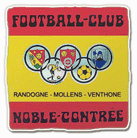 Ami(e)s du foot, bonjour !Ça y’est, il est temps de remettre ses crampons et courir après le ballon !L’école de foot du FC. Noble Contrée reprend ses entraînements Tous les mercredisDe 18h00 à 19h00N’oublie pas de venir avec tes chaussures à crampons, ainsi qu’une tenue adaptée à l’effort et au temps (short/t-shirt-training). Les protège-tibias sont facultatifs mais toujours utiles.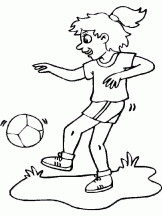 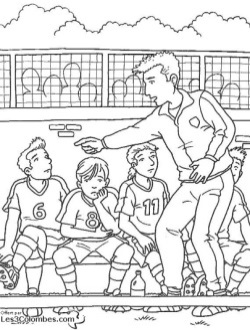 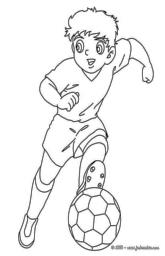 Alors si tu es motivé à faire des efforts et partager des moments sympathiques et sportifs, nous t’attendons sur le terrain deSt-Maurice de Laques (Mollens).Pour les nouveaux, j’ai besoin de quelques informations :Nom, Prénom : _______________________________________Filiation : ___________________________________________Date de naissance : ___________________________________Adresse, NPA : ______________________________________N° Natel : __________________________________________N° tel 2 : __________________________________________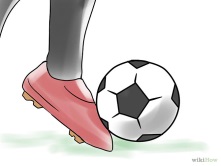 ! Nous avons besoin de vous pour défendre les couleurs du club!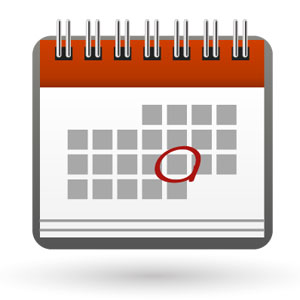 Samedi 22 octobreAu stade du Pré-de-Savioz, Granges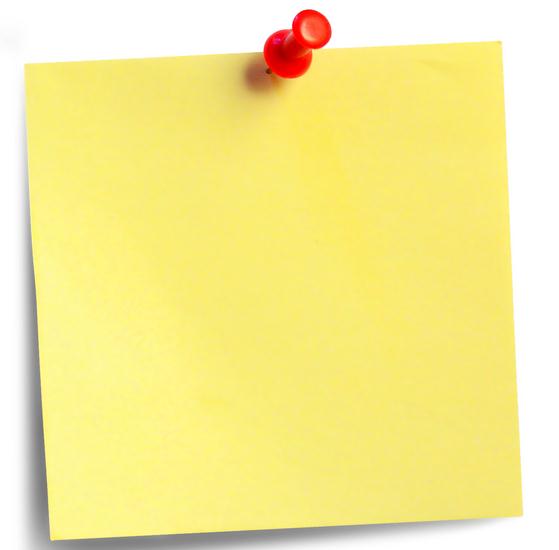 Tu joueras dans l’équipe Maxi si tu es né en 2008 ou 2009Tu joueras dans l’équipe Mini si tu es né dès le 1.1.2010 ou après15.- de frais/enfant = repas de midi, boisson, + prix souvenirHoraire : début de matinée -> milieu d’après-midi. Détails à suivre.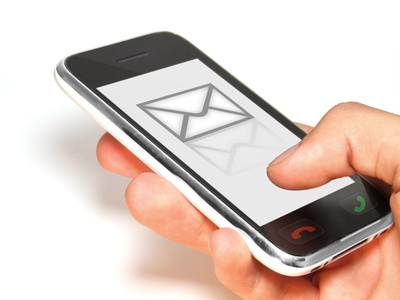 !! VENDREDI 23 septembre AU + TARD !!REPONDEZ-MOI PAR SMS/WHATSAPP si votre enfant sera présent079 395 44 25Nom, Prénom de l’enfant / OUI ou NON / Date de naissance